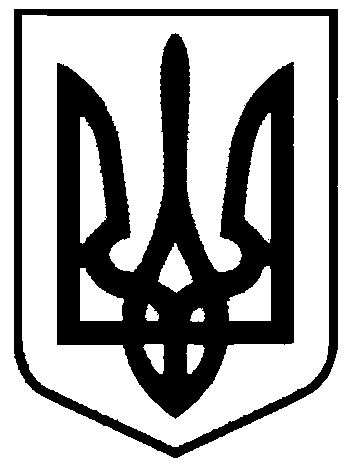 СВАТІВСЬКА МІСЬКА РАДАСЬОМОГО СКЛИКАННЯШОСТА СЕСІЯРІШЕННЯвід                                      2016 р.    	                                                           м. Сватове                                   «Про передачу безкоштовно на баланс  у власність ПАТ «Луганськгаз» в особі Новопсковського МУЕГГ газопроводів в м. Сватове»    Розглянувши звернення голови кооперативу по будівництву надземного газопроводу з стальних труб Ø57 мм. довжиною 205м. та Ø76 мм. довжиною 262м. по                                    пл. Привокзальній м.Сватове, а також звернення гр.Чумак, який побудував підземний газопровід з поліетиленових труб  Ø50 мм. довжиною 161м. та надземний з стальних труб  Ø47 мм. довжиною 4м. по  майдану Злагоди м.Сватове  з проханнями прийняти газопроводи до комунальної власності Сватівської міської ради  з метою послідуючої їх передачі безкоштовно на баланс у власність  Публічного акціонерного товариства «Луганськгаз» в особі Новопсковського МУЕГГ для подальшої експлуатації та технічного обслуговування, керуючись ст. 25,26 Закону України «Про місцеве самоврядування в Україні»,Сватівська міська радаВ И Р І Ш И Л А:1 Прийняти до комунальної власності Сватівської міської ради  надземний газопровід з стальних труб Ø57 мм. довжиною 205м. та Ø76 мм. довжиною 262м. по                                  пл. Привокзальній м.Сватове, підземний газопровід з поліетиленових труб  Ø50 мм. довжиною 161м. та надземний з стальних труб  Ø47 мм. довжиною 4м. по  майдану Злагоди м.Сватове з метою послідуючої їх передачі безкоштовно у власність  Публічного акціонерного товариства «Луганськгаз» в особі Новопсковського МУЕГГ для подальшої експлуатації та обслуговування.2.Передати з комунальної власності Сватівської міської ради безкоштовно на баланс у власність  Публічного акціонерного товариства «Луганськгаз» в особі Новопсковського МУЕГГ  для подальшої експлуатації та технічного обслуговування надземний газопровід з стальних труб Ø57 мм. довжиною 205м. та Ø76 мм. довжиною 262м. по пл. Привокзальній м.Сватове, підземний газопровід з поліетиленових труб  Ø50 мм. довжиною 161м. та надземний з стальних труб  Ø47 мм. довжиною 4м. по  майдану Злагоди м.Сватове3.Контроль за виконанням даного рішення покласти на постійну депутатську  комісію  міської ради з питань власності, транспорту, зв’язку, торгівельно-побутового обслуговування населення та зайнятості населення. Сватівський  міський голова				                         	Є.В. Рибалко